附件1河北省具备中等学历层次幼儿教育类专业办学资质学校名单石家庄市学前教育中等专业学校石家庄装备制造学校（原石家庄市职业技术教育中心更名）石家庄市文化传媒学校（原石家庄市艺术职业学校与原石家庄市第一职业中专学校合并更名）正定县职业技术教育中心新乐市职业技术教育中心承德市工业学校（承德幼儿师范学校）围场满族蒙古族自治县职业技术教育中心兴隆县职业技术教育中心承德县综合职业技术教育中心滦平县职业技术教育中心丰宁满族自治县职业技术教育中心隆化县职教中心宣化职业技术教育中心阳原县职业技术教育中心张北县职业技术教育中心怀来县职业技术教育中心万全区职业技术教育中心张家口市职业技术教育中心秦皇岛市中等专业学校唐山市职业教育中心固安县职业中学廊坊市职业技术教育中心三河市职业技术教育中心保定市女子职业中专学校涞水县职业技术教育中心蠡县启发职业技术教育中心涿州市职业技术教育中心曲阳县职业技术教育中心易县职业技术教育中心泊头职业学院沧州市职业技术教育中心黄骅市职业技术教育中心青县幼儿师范学校河间市职业教育中心任丘市职业技术教育中心衡水市职业技术教育中心衡水科技工程学校邢台市职业技术教育中心（邢台技师学院）南宫市职业技术教育中心威县职业技术教育中心邢台现代职业学校沙河市综合职教中心内丘县职业技术教育中心邯郸学院武安分院邯郸学院曲周分院邯郸学院大名分院邯郸市职教中心定州市职业技术教育中心辛集市职业技术教育中心河北经济管理学校石家庄工程技术学校河北商贸学校备注：1.石家庄市职业技术教育中心于2019年7月，与石家庄市机械技工学校和石家庄市工业和信息化中专学校合并后，更名为石家庄装备制造学校。2.石家庄市艺术职业学校和石家庄市第一职业中专学校于2018年6月，与石家庄市经贸学校合并后，更名为石家庄市文化传媒学校。3.石家庄职业技术学院附属中等专业学校，自 2018 年起已终止中等学历层次幼儿教育类专业办学资质（冀教师【2018】1号文件可查），故未列入本次认定公告（附件1）中。但该校在2014-2017年确已具备幼教类专业办学资质（冀教师【2014】19号文件可查），故在此期间招收的幼教类专业学生应具有参加幼儿园教师资格考试（面试）的资格。附件2邯郸市各县（市、区）确认单位和体检医院地址及联系方式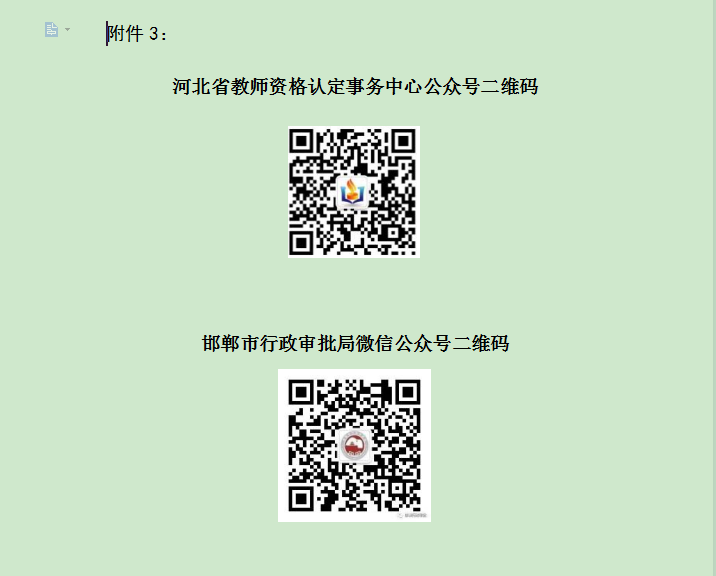 序号县（市）区确认单位确认单位地址联系电话体检医院地址确认范围1丛台区丛台区行政审批局丛台区行政审批局（丛台区滏东北大街555号国际会展中心北门）丛台区政务服务中心A6窗口3118267（QQ一群：667478480二群：634590782）河北工程大学附属医院（卫校）光明北大街与丛台路交叉口北行150米路西户籍在丛台区范围内，或持有丛台区有效期内居住证，或丛台区内驻邯部队现役军人和现役武警，且符合教师资格认定条件的2邯山区邯山区行政审批局邯山区行政审批局（邯山区雪驰路73号）一楼B厅社会事务科1、2、3、5号窗口8034550、8022069（QQ群号739013503）邯郸市第一医院东区（邯郸市肿瘤医院）邯山区陵园路399号东环路与雪驰路交叉口南行200米路东户籍在邯山区范围内，或持有邯山区有效期内居住证，或邯山区内驻邯部队现役军人和现役武警，且符合教师资格认定条件的3复兴区复兴区教体局复兴区铁西南大街48号（原纺机路小学）304室4080293（QQ一群：673388613二群：458488028）河北工程大学附属医院（卫校）光明北大街与丛台路交叉口北行150米路西户籍在复兴区范围内，或持有复兴区有效期内居住证，或复兴区内驻邯部队现役军人和现役武警，且符合教师资格认定条件的4开发区开发区文教局邯郸经济技术开发区西尚璧小学（四楼人事科）8066911（QQ群号181179742）邯郸市第一医院东区（邯郸市肿瘤医院）邯山区陵园路399号东环路与雪驰路交叉口南行200米路东户籍在经济开发区范围内，或持有经济开发区有效期内居住证，或经济开发区区内驻邯部队现役军人和现役武警，且符合教师资格认定条件的（南沿村镇，姚寨乡，小西堡乡，尚璧镇属于经开区认定范围）5冀南新区冀南新区行政审批局冀南新区中华南大街路东滏淼生态园南侧市民服务中心二楼8-9号窗口6299026（QQ群号733233363）河北工程大学附属医院（卫校）光明北大街与丛台路交叉口北行150米路西户籍在冀南新区范围内，或持有冀南新区有效期内居住证，或冀南新区内驻邯部队现役军人和现役武警，且符合教师资格认定条件的（马头镇、城南办事处、高臾镇（不包括甘草营村、十里铺村）、光禄镇(不包括曲沟村、溢泉村）、辛庄营乡、花官营乡、台城乡、林坛镇、南城乡属于冀南新区认定范围）6肥乡区肥乡区行政审批局肥乡区行政审批局一楼北厅综合事务科3、4、5号窗口5209312（请关注短信通知）邯郸市肥乡区中心医院(邯郸市肥乡区东城街106号)户籍在肥乡区范围内，或持有肥乡区有效期内居住证，或肥乡区内驻邯部队现役军人和现役武警，且符合教师资格认定条件的7永年区永年区行政审批局永年区行政审批局（政务服务中心）二楼社会事务科6633585（QQ群号740090002）邯郸市永年区第一医院（东区）(邯郸市永年区中华大街与政府街交叉口东北)户籍在永年区范围内，或持有永年区有效期内居住证，或永年区内驻邯部队现役军人和现役武警，且符合教师资格认定条件的（南沿村镇，姚寨乡，小西堡乡属于经开区认定范围）8峰峰矿区峰峰矿区教育体育局峰峰矿区清泉街与求知路交叉口路东50米(新一中旁)峰峰矿区教师发展中心办公楼3楼315室5193120（QQ群号737772072）冀中能源峰峰集团总医院（南院）户籍在峰峰矿区范围内，或持有峰峰矿区有效期内居住证，或峰峰矿区内驻邯部队现役军人和现役武警，且符合教师资格认定条件的9武安市武安市行政审批局武安市行政审批局（武安市中兴路和西环路交叉口“武安市民服务中心”）三楼统一受理T1窗口公共服务科5678531（QQ群号67345003） 武安市中医院体检科（武安市中兴路1378号）户籍在武安市范围内，或持有武安市有效期内居住证，或武安市内驻邯部队现役军人和现役武警，且符合教师资格认定条件的10涉县涉县行政审批局涉县行政审批局综合楼三楼大厅，社会事务科综合受理1号、2号窗口3897638（QQ群号650063726）涉县医院体检科（门诊楼一楼，北门进入，收费处旁）（涉县将军大道与开元街交叉口西南100米）户籍在涉县范围内，或持有涉县有效期内居住证，或涉县内驻邯部队现役军人和现役武警，且符合教师资格认定条件的11磁县磁县行政审批局磁县行政审批局五楼公共服务股2336518（QQ群号1106819497）磁县人民医院综合门诊楼一楼南头体检中心（磁县磁州镇滏阳北大街246号）户籍在磁县范围内，或持有磁县有效期内居住证，或磁县内驻邯部队现役军人和现役武警，且符合教师资格认定条件的12鸡泽县鸡泽县行政审批局鸡泽县行政审批局二楼公共事务科4911029（QQ群号568988415）鸡泽县县医院    户籍在鸡泽县范围内，或持有鸡泽县有效期内居住证，或鸡泽县内驻邯部队现役军人和现役武警，且符合教师资格认定条件的13大名县大名县行政审批局大名县北京路与京府大街十字路口北行200米路东，新政务服务中心二楼东头公共事务股6569370（QQ一群：724621441二群：711530121）大名县人民医院（大名县北京路与贵乡街交叉口西侧路北）户籍在大名县范围内，或持有大名县有效期内居住证，或大名县内驻邯部队现役军人和现役武警，且符合教师资格认定条件的14成安县成安县行政审批局成安县行政审批局二楼统一受理科4号窗口7260219、7260315（QQ群号967211253）成安县中医院(成安县青云南大街55号）户籍在成安县范围内，或持有成安县有效期内居住证，或成安县内驻邯部队现役军人和现役武警，且符合教师资格认定条件的15曲周县曲周县行政审批局曲周县政务服务中心二楼东排南头社会事务股8858082（QQ群号765519963）曲周县中医院，曲周县人民西路50号户籍在曲周县范围内，或持有曲周县有效期内居住证，或曲周县内驻邯部队现役军人和现役武警，且符合教师资格认定条件的16馆陶县馆陶县行政审批局馆陶县行政审批局二楼东头2806011（QQ群号631325722）馆陶县人民医院（馆陶县文华街3号）户籍在馆陶县范围内，或持有馆陶县有效期内居住证，或馆陶县内驻邯部队现役军人和现役武警，且符合教师资格认定条件的17广平县广平县行政审批局广平县人民路与东环路交叉口东行100米路北，广平县行政审批局一楼社会事务科窗口4532218（QQ群号3167151725）广平县中医医院 （广平县金广源路101号）户籍在广平县范围内，或持有广平县有效期内居住证，或广平县内驻邯部队现役军人和现役武警，且符合教师资格认定条件的18临漳县临漳县行政审批局临漳县行政审批局公共事务科8465023（QQ群号704045215）临漳县人民医院（朱雀西大道99号）户籍在临漳县范围内，或持有临漳县有效期内居住证，或临漳县内驻邯部队现役军人和现役武警，且符合教师资格认定条件的19魏县魏县行政审批局魏县政务服务中心二楼社会事务股窗口3513068（QQ一群：627185771二群：713606671）魏县中医院（天安大道99号）户籍在魏县范围内，或持有魏县有效期内居住证，或魏县内驻邯部队现役军人和现役武警，且符合教师资格认定条件的20邱县邱县行政审批局邱县行政审批局（行政服务中心西大厅一楼）社会服务窗口8356013（QQ群号1105819547）邱县中心医院      邱县新兴路30号户籍在邱县范围内，或持有邱县有效期内居住证，或邱县内驻邯部队现役军人和现役武警，且符合教师资格认定条件的